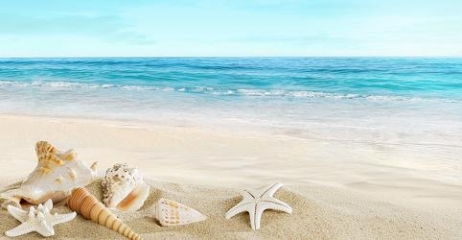 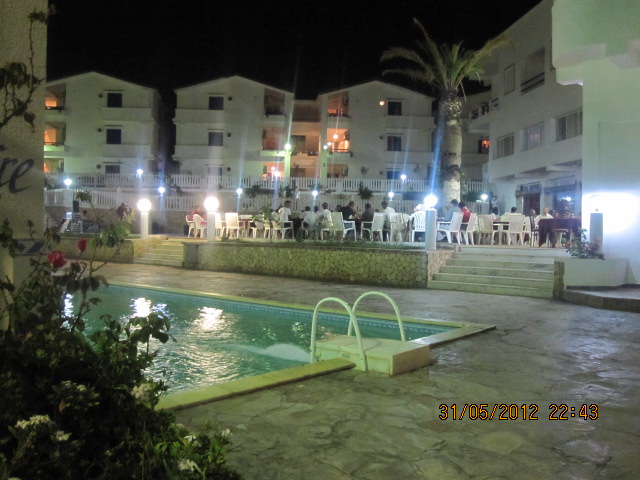 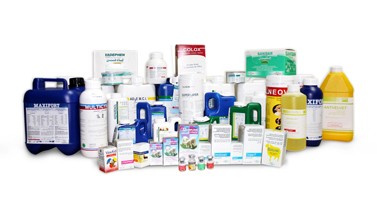 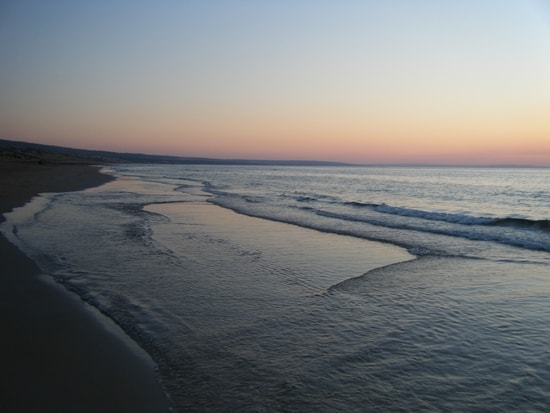 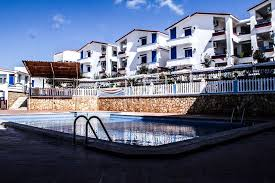 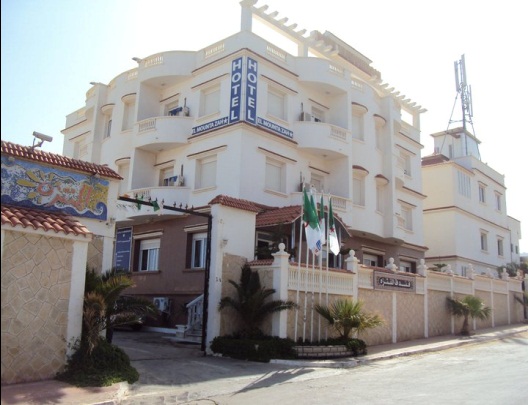 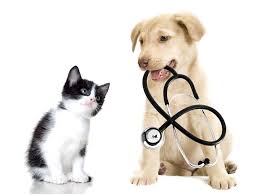 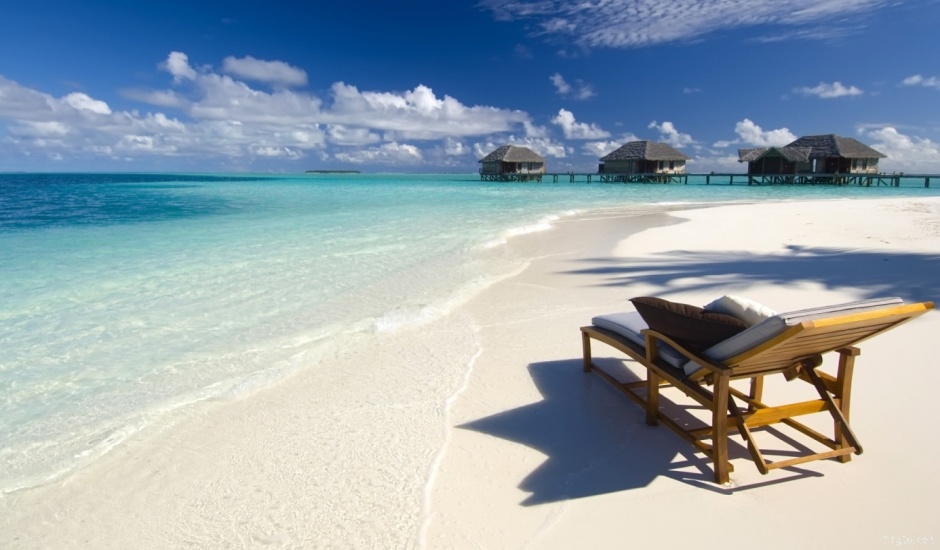 Participation :Le 01 Septembre 2016 délais de rigueur (Places Limitées à 300 personnes) 18000 DA/personne pour les confrères vétérinaires15 000DA pour les étudiants vétérinaires20 000DA pour les participants non vétérinairesInscription & informations : espace_vet@yahoo.fr